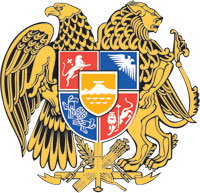 ՀԱՅԱՍՏԱՆԻ ՀԱՆՐԱՊԵՏՈՒԹՅԱՆ  ԿԱՌԱՎԱՐՈՒԹՅՈՒՆՈ  Ր  Ո  Շ  Ո Ւ  Մ5 հունվարի 2022 թվականի  N              - ԱՀԱՅԱՍՏԱՆԻ ՀԱՆՐԱՊԵՏՈՒԹՅԱՆ  ԿԱՌԱՎԱՐՈՒԹՅԱՆ 2021 ԹՎԱԿԱՆԻ ՀՈՒԼԻՍԻ 22-Ի N 1183-Ա ՈՐՈՇՄԱՆ ՄԵՋ ՓՈՓՈԽՈՒԹՅՈՒՆՆԵՐ  ԿԱՏԱՐԵԼՈՒ ՄԱՍԻՆ------------------------------------------------------------------------------------------------------- Հիմք ընդունելով  «Կառավարչական իրավահարաբերությունների կարգավորման մասին» Հայաստանի Հանրապետության օրենքի 5-րդ հոդվածի 5-րդ և 7-րդ մասերը, ինչպես նաև «Նորմատիվ իրավական ակտերի մասին» Հայաստանի Հանրապետության օրենքի 33-րդ հոդվածի 1-ին և 34-րդ հոդվածի 1-ին մասերը՝ Հայաստանի Հանրապետության կառավարությունը    ո ր ո շ ու մ     է.1. Հայաստանի Հանրապետության կառավարության 2021 թվականի հուլիսի 22-ի «Գույք հետ վերցնելու և ամրացնելու մասին» N 1183-Ա որոշմամբ հաստատված հավելվածում կատարել հետևյալ փոփոխությունները՝1)  6-րդ  սյունակում «շարժը» բառը փոխարինել «շարժիչ» բառով.2) 7-րդ սյունակում «ամրաշարջը» բառը փոխարինել «ամրաշրջանակը» բառով.3) 2-րդ կետից հանել «Փ» տառը.4) 5-րդ կետում «535661» թիվը փոխարինել «595661» թվով.5) 1-ին կետում «1.200» թիվը փոխարինել «780» թվով.6) 2-րդ կետում «750»  թիվը փոխարինել «780» թվով.7) 3-րդ կետում «780» թիվը փոխարինել «750» թվով.8)  4-րդ կետում «780» թիվը փոխարինել «1.200» թվով։ՀԱՅԱՍՏԱՆԻ  ՀԱՆՐԱՊԵՏՈՒԹՅԱՆ                ՎԱՐՉԱՊԵՏ					         Ն. ՓԱՇԻՆՅԱՆԵրևան